Platinum Room Floor Plan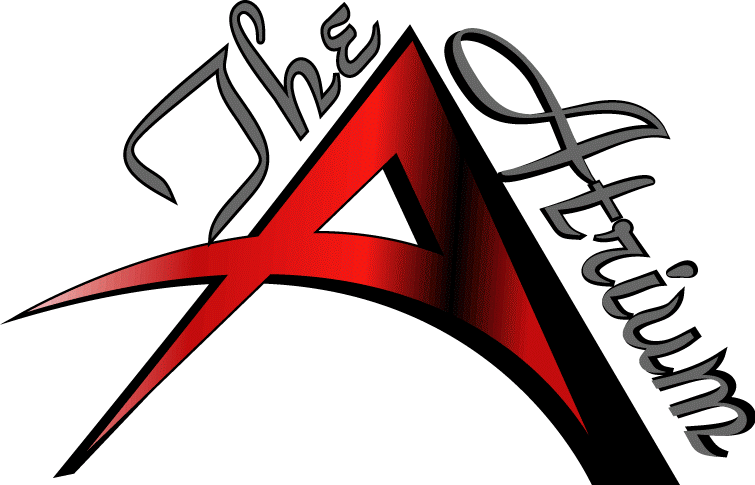 Client Name:_______________________Date of Event:_________ Arrival Time____________ Event Type:_____________60”/48” tables   ____________     # of chairs to a table________Hi Boys________    6ft tables__________  Linen_______  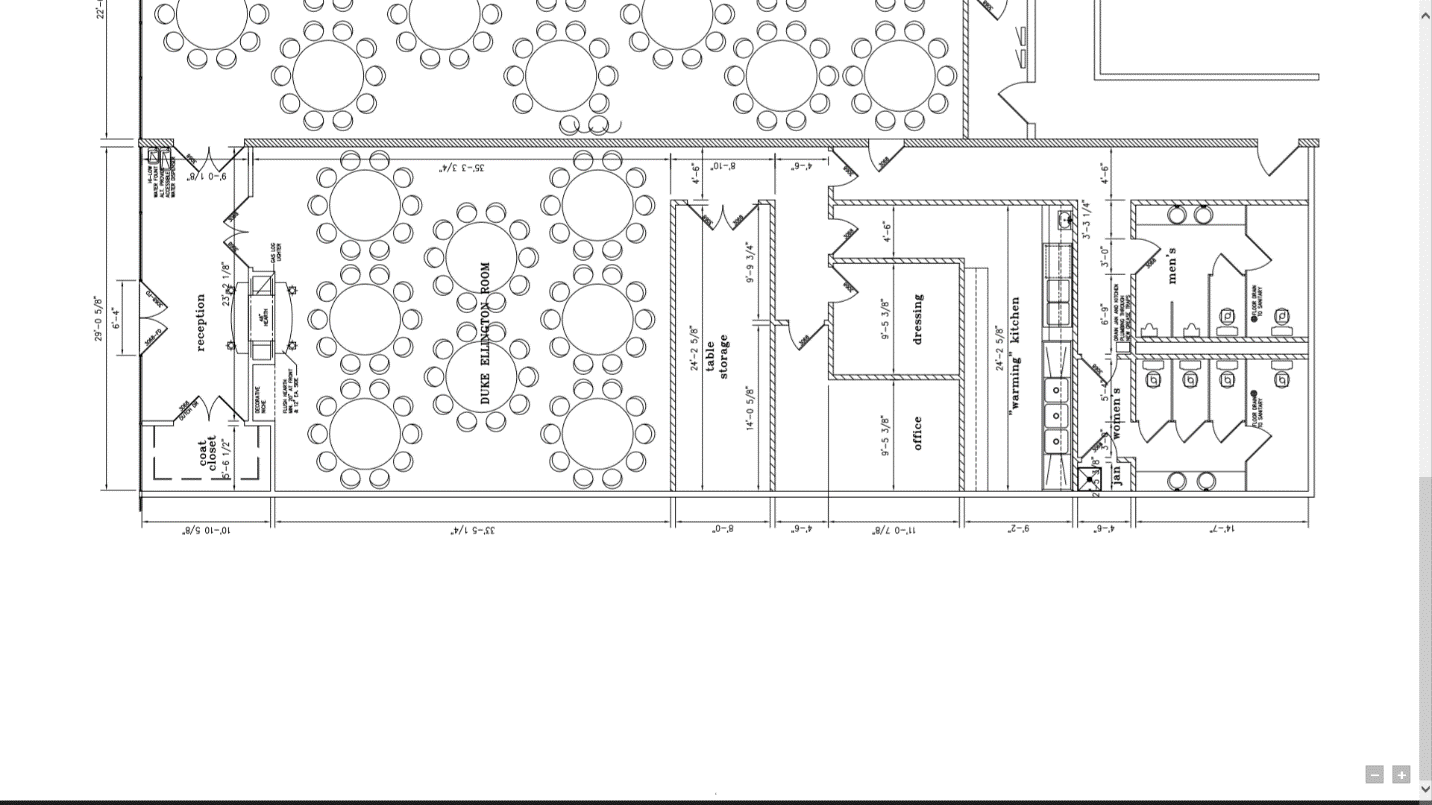 